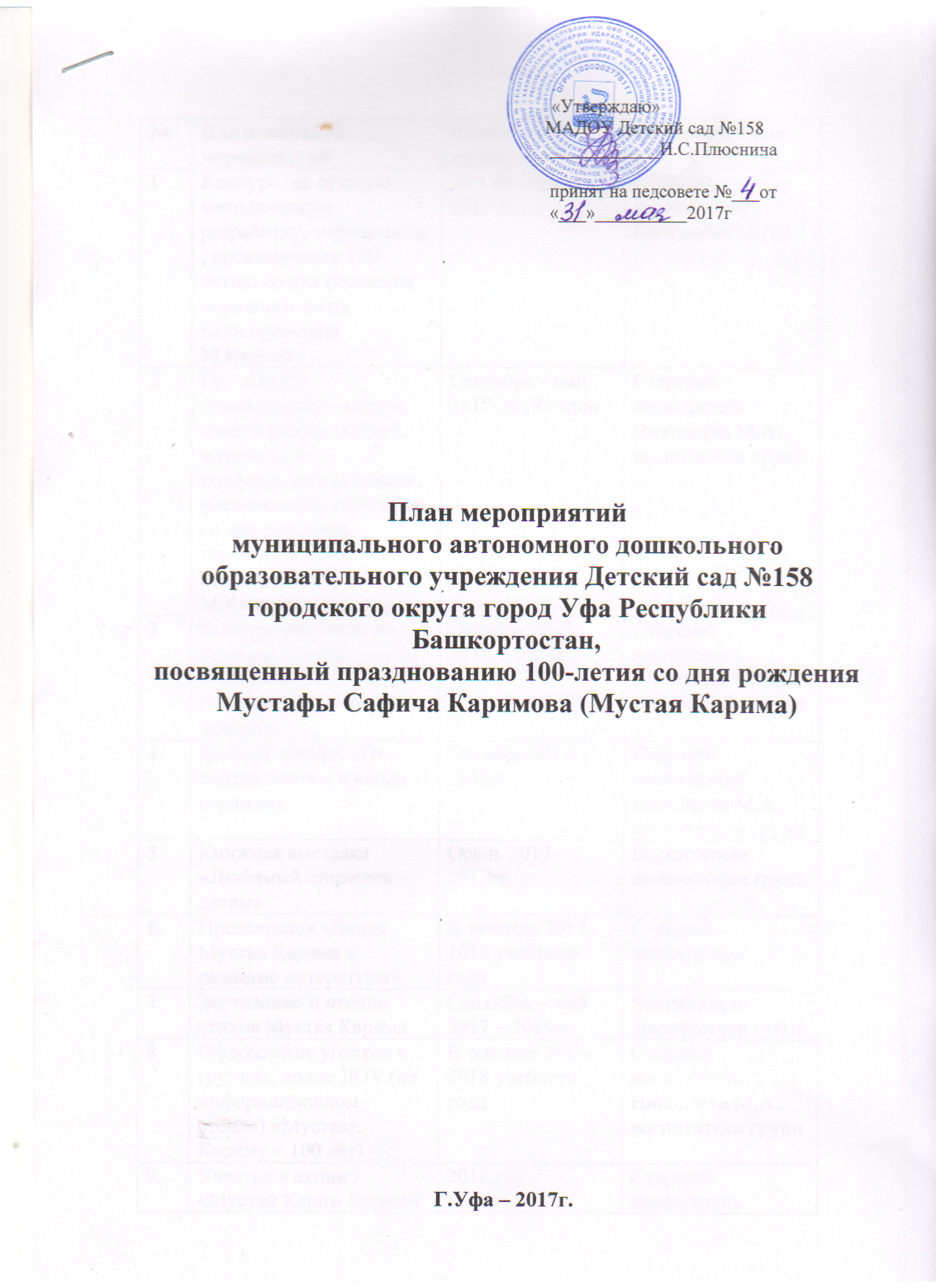 №Наименование мероприятийВремя  проведенияОтветственные1Конкурс  на лучшую методическую разработку, мероприятия , посвященного 100-летию со дня рождения народного поэта Башкортостана М.Каримадо 1 октября  2017 г.Старший воспитатель Николаева М.А.2Проведение литературных вечеров, тематических занятий, читательских конференций, выставок, посвященных 100-летию со дня рождения народного поэта Башкортостана М.КаримаСентябрь - май 2017-2019 годовСтарший воспитатель Николаева М.А., воспитатели групп3Конкурс рисунков по детским произведениям М.Карима «Взгляни на голобус, вот он шар земной»Октябрь 2017, 2018г., 2019г..Старший воспитатель Николаева М.А., воспитатели групп4.Конкурс чтецов «От сердца поэта – к юным сердцам»Октябрь 2017-2019ггСтарший воспитатель Николаева М.А., воспитатели групп5.Книжная выставка «Любимый  писатель – детям»Осень 2017-2019ггВоспитатели дошкольных групп6.Презентация «Вклад Мустая Карима в развитие литературы»В течение 2017-2018 учебного годаСтарший воспитатель 7.Заучивание и чтение стихов Мустая КаримаСентябрь – май 2017 – 2019ггВоспитатели дошкольных групп8.Оформление уголков в группах, холле ДОУ (на информационном стенде) «Мустаю Кариму – 100 лет)В течение 2017-2018 учебного годаСтарший воспитатель Николаева М.А., воспитатели групп9.Участие в акции «Мустай Карим глазами детей»2018 годСтарший воспитатель Николаева М.А.10..Размещение материала на официальном сайте ДОУ о проделанной работеВ течение 2017-2019 годовСтарший воспитатель Николаева М.А.11.Участие в литературных чтениях, посвященных 100-летию со дня рождения М.Карима «Не русский я, но россиянин»В течение 2017-2019 годовСтарший воспитатель Николаева М.А.12.Участие в районном и городском литературно-творческом конкурсе «Пою мою республику!»Сентябрь-октябрь 2017-2019ггСтарший воспитатель Николаева М.А.13.Участие в районном и городском смотре-конкурсе талантов художественного слова «Вдохновение»Сентябрь 2017-2019ггСташий воспитатель Николаева М.А.14.Участие в научно-практической конференции «Наука. Языки. Будущее» Декабрь 2018 годаСт.воспитатель Николаева М.А.15.Литературно-музыкальный праздничный концерт, посвященный 100-летию со дня рождения М.Карима «Слово о Мустае»Октябрь 2019г.Музыкальный руководитель, старший воспитатель16.Участие в проведении соревнований национальным и народным видам спорта, посвященный 100-летию со дня рождения М.КаримаИюнь-июль 2019г.Старший воспитатель Николаева М.А., физинструктор Булгакова Л.З.